Submission InformationWithin 14 days of your event, you must return this completion form along with the sign-in sheet(s) and photographs to realestate@pikes.org. This form is required to be eligible for the Work Day awards.Chapter: 
Date of Event: 	
Number of Participants Alumni: 	Guests: 			Chapter Members: 	
Project(s) Completed (if necessary, attach sheet with additional projects):Estimated amount of money spent on Work Day projects: $
Total amount of hours spent on Work Day: (i.e., participants x average hours worked per person= total amount of hours)PhotographsPlease send before, during and after photographs of the improvements that were the subject of your Work Day project(s). Also include photos of alumni, undergraduates, and guests working, meeting, and enjoying themselves.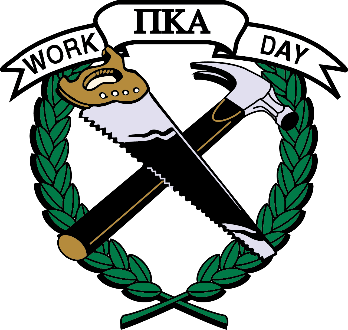 Attendance SheetFull NameEmailAlumniGuestMember